Департамент освіти і науки Київської обласної державної адміністраціїКомунальний вищий навчальний заклад Київської обласної ради«Академія неперервної освіти»ХІМІЯ 7Збірник самостійних та контрольних робіт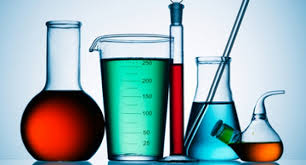                                                             Автор проекту: Грумент Тетяна Володимирівна,                                                         слухач курсів підвищення фахової кваліфікації                                                         для педагогічних працівників, які мають звання                                                  «учитель-методист», учитель хімії і біології                                                            Немішаївської ЗОШ І-ІІІ ступенів №1              Бородянського району                                      Керівник: Сотніченко Ірина ІванівнаБіла Церква2016)ХІМІЯ 7: збірник самостійних та контрольних робіт / Т. В. Грумент.   – Бородянка, 2016. – 68 с.        Збірник містить самостійні і контрольні роботи з усіх розділів курсу хімії 7 класу.        Завдання, вміщені в збірнику, можна використовувати як для поточного контролю знань, контролю знань учнів після вивчення окремих тем, так і з навчальною метою для закріплення знань на уроці та при підготовці домашніх завдань. Багатоваріантність та диференціація завдань сприятиме розвитку самостійності у роботі учнів, формуванню життєвих компетенцій.        Збірник призначений для вчителів хімії та учнів 7 класу.2016ПЕРЕДМОВА     Збірник складений відповідно до діючої програми з хімії, затвердженої МОН України (наказ №585 від 29.05.2015).     Містить 8 самостійних робіт. В кожній роботі шість варіантів. Варіанти І і ІІ є простішими, ІІІ і ІV – середнього рівня складності, V i VI – підвищеного рівня складності. Структура самостійних робіт така, що дає змогу використовувати всі завдання або лише окремі з них залежно від дидактичної мети та рівня підготовленості учнів.     В збірнику 3 контрольні роботи. Проводити контрольну роботу 2 чи 3 вчитель обирає сам. Контрольні роботи містять чотири рівні складності. Четвертий рівень – творчий – найскладніший, вимагає вміння застосовувати систему знань.      Запропонований збірник сприяє свідомому й повному засвоєнню учнями програмового матеріалу, розвитку в них уміння аналізувати хімічні явища, порівнювати різні факти, робити висновки та узагальнення. Багатоваріантність робіт допомагає оптимально організувати контроль знань, об’єктивно оцінити роботу кожного учня, поліпшити зворотній зв'язок.Самостійна роботаз теми «Правила роботи в кабінеті хімії.  Правила безпеки  в хімічному кабінеті. Лабораторний посуд і обладнання»Варіант І1. Що означають знаки, зображені на етикетках хімічних реактивів?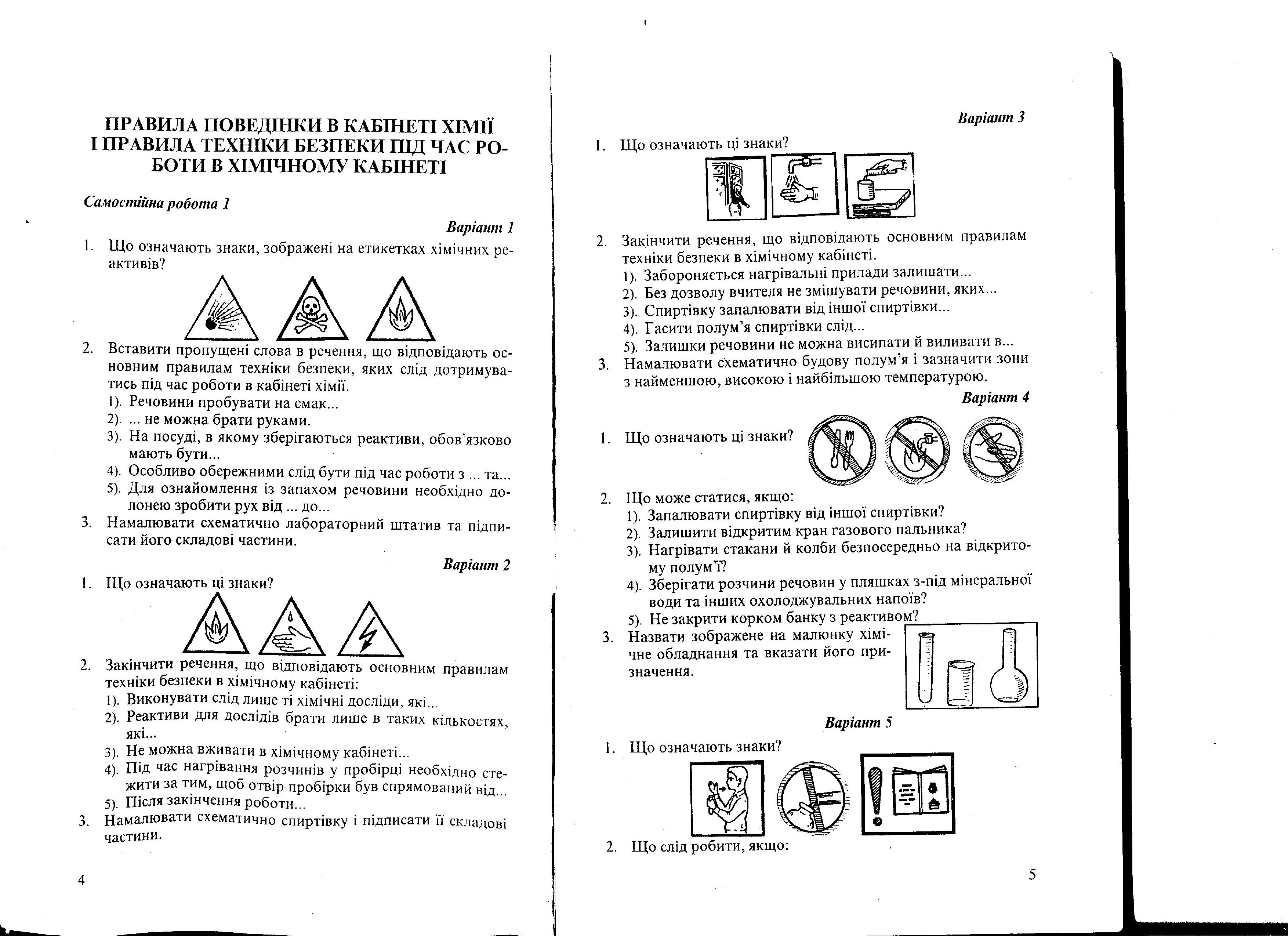 2. Вставити пропущені слова в речення, що відповідають основним правилам безпеки життєдіяльності, яких слід дотримуватись під час роботи в кабінеті хімії:а)  речовини пробувати на смак...б) ... не можна брати рукамив) на посуді, в якому зберігаються реактиви, обов’язково мають бути...г) особливо обережними слід бути під час роботи з... та...ґ) для ознайомлення із запахом речовини необхідно долонею зробити рух від... до...3. Намалювати схематично лабораторний штатив та підписати його складові частини.Варіант ІІ1. Що означають ці знаки?2. Закінчити речення, що відповідають основним правилам безпеки життєдіяльності, яких слід дотримуватись під час роботи в кабінеті хімії:а) виконувати слід лише ті хімічні досліди, які...б) реактиви для дослідів брати лише в таких кількостях, які...в) не можна вживати в хімічному кабінеті...г) під час нагрівання розчинів у пробірці необхідно стежити за тим, щоб отвір пробірки був спрямований від...ґ) після закінчення роботи...                                                                                                      3. Намалювати схематично спиртівку і підписати її складові частини.Варіант ІІІ1. Що означають ці знаки?2. Закінчити речення, що відповідають основним правилам безпеки життєдіяльності, яких слід дотримуватись під час роботи в кабінеті хімії:а) забороняється нагрівальні прилади залишати...б) без дозволу вчителя не змішувати речовини, яких...в) спиртівку запалювати від іншої спиртівки...г) гасити полум’я спиртівки слід...ґ) залишки речовини не можна висипати й виливати в...3. Намалювати схематично будову полум’я і зазначити зони різних температур нагрівання.Варіант ІV1. Що означають ці знаки?2. Що може статися, якщо:а) запалювати спиртівку від іншої спиртівки?б) не загасити нагрівальний прилад?в) нагрівати склянки й колби безпосередньо на відкритому полум’ї?г) зберігати розчини речовин у пляшках з-під мінеральної води та інших охолоджувальних напоїв?ґ) не закрити банку з реактивом?3. Назвати зображене на малюнку хімічне обладнання та вказати його призначенняВаріант V1. Що означають ці знаки?2. Що слід робити, якщо:а) на шкіру потрапила кислота?б) на шкіру потрапив луг?в) розлили кислоту?г) розлили луг?ґ) розсипали порошок реактиву?3. Назвати зображене на малюнку хімічне обладнання та вказати його призначення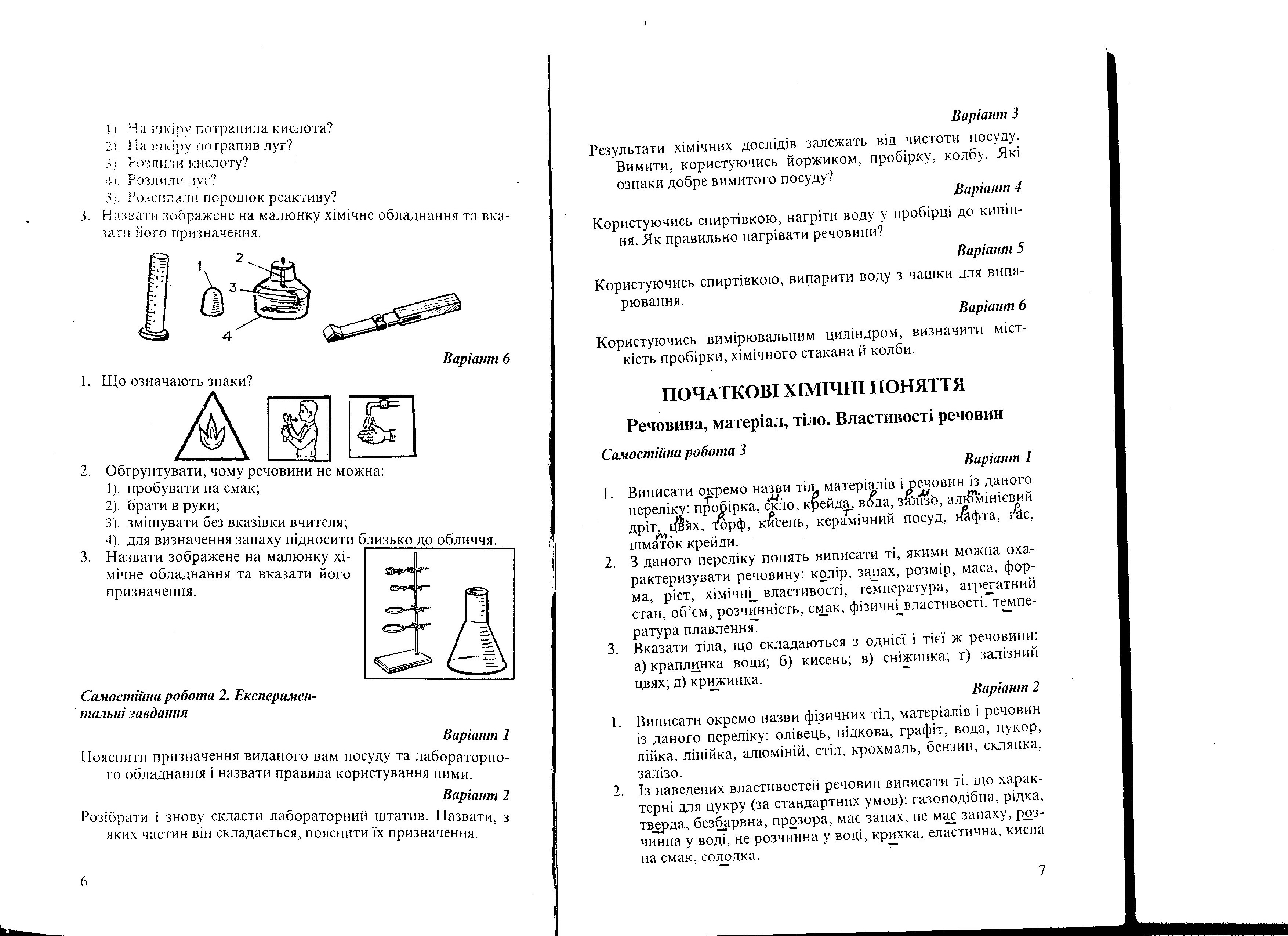 Варіант VI1. Що означають ці знаки?2. Обґрунтувати, чому речовини не можна:а) пробувати на смак;б) брати руками;в) змішувати без вказівки вчителя;г) для визначення запаху підносити близько до обличчя.3. Назвати зображене на малюнку хімічне обладнання та вказати його призначенняСамостійна робота  з теми «Чисті речовини та суміші. Методи розділення сумішей»Варіант І 1. Встановіть відповідність:а) полуничний сироп;                             1) чиста речовина;б) шампунь;                                              2) суміш речовин.в) гірське повітря;г) кисень;ґ) кров;д) лимонний сік;е) цукор; 2. Назвіть суміші, що трапляються у природі.3. Яким способом можна розділити суміш цукру з піском: а) магнітом; б) розчиненням у воді й фільтруванням; в) випарюванням; г) відстоюванням. Вкажіть, на яких властивостях речовин ґрунтуються способи їх розділення.Варіант ІІ1. Називаючи суміші, учень перелічив: а) молоко; б) золото; в) повітря; г) мінеральна вода; ґ) алюміній. В яких пунктах він допустив помилку?2. Наведіть приклади чистих речовин, що трапляються у природі. Відповідь обґрунтуйте.3. Якими способами можна розділити суміш бензину з водою: а) фільтруванням; б) відстоюванням; в) дистиляцією; г) випарюванням. Вкажіть, на яких властивостях речовин ґрунтуються способи їх розділення.Варіант ІІІ1. Встановіть відповідність:а) вуглекислий газ;                                        1) чиста речовина;б) повітря;                                                       2) суміш речовин.в) сірка;г) молоко;ґ) мідь;д) спирт;е) дистильована вода; 2. Чому парафін, скло, олія не мають постійної температури плавлення й кипіння?3. Для розділення яких із наведених сумішей можна застосувати відстоювання: а) вода й крейда; б) цукор і вода; в) пісок і тирса; г) залізні і мідні ошурки. Чому?Варіант IV1. Встановіть відповідність:а) кухонна сіль;                                        1) чиста речовина;б) ґрунт;                                                    2) суміш речовин.в) морська вода;г) питна сода;ґ) цинк;д) крохмаль;е) краплина роси; 2. Наведіть приклади сумішей, що складаються з речовин, яких немає в природі.3. Які способи можна використати для розділення сумішей:а) залізних ошурок із сіркою;б) мідних ошурок із деревним вугіллям?Вкажіть, на яких властивостях речовин ґрунтуються способи їх розділення.Варіант V1. Природну воду профільтрували. Чи можна тепер стверджувати, що це чиста речовина? Відповідь обґрунтуйте. Якими способами можна отримати чисту воду?2. Доберіть правильне закінчення речення «Вологе повітря може бути...»:а) лише однорідною сумішшю;б) лише неоднорідною сумішшю;в) як однорідною, так і неоднорідною сумішшю.3. Виберіть необхідні операції для розділення суміші цукру, крейди та деревної тирси на окремі компоненти і запишіть номери операцій у порядку їх здійснення:1) змішування з водою;2) випарювання;3) дія магніту;4) фільтрування;5) відстоювання.Варіант VI1. У різні склянки з водою додали і добре перемішали невеликі порції соди, дрібно розтертої цегли, бензину, спирту, виноградного соку, молока. В яких склянках утворилися однорідні суміші, а в яких – неоднорідні суміші?2. За якими із зазначених властивостей можна встановити, що є сумішшю речовин – парафін чи нафталін:а) температура плавлення має певний інтервал;б) неоднорідність маси;в) колір;г) нерозчинність у воді?3. Складіть план експерименту з розділення суміші піску, залізних ошурок і кухонної солі.Вкажіть, на яких властивостях речовин ґрунтуються способи їх розділення.Самостійна робота з тем «Відносна молекулярна маса речовини. Масові частки елементів. Фізичні й хімічні явища»Варіант ІПочатковий  рівень (3 бали)У тестових завданнях одна правильна відповідь1. Виберіть рядок, що містить символи тільки неметалічних елементів:а) К, О, С;б) S, Cu, Cl;в) B, P, I;г) Si, Ag, He.2. Вкажіть елемент, що має найвищу валентність VI:а) As;б) O;в) Mn;г) S.3. Вкажіть формулу вищого оксиду Мангану:а) MnО;б) MnO2;в) MnO3;г) Mn2O7. 4. Яка з нижченаведених сполук має у формулі таку саму кількість атомів, як і молекула N2O3 ? а) CO2;б) SO3;в) HPO3;г) P2O5. 5. Хімічним явищем є:а) випаровування води з чайника під час кипіння;б) виділення солі під час висихання мокрого взуття;в) нагрівання повітря від гарячої батареї;г) позеленіння мідних монет.6. Фізичним явищем є:а) утворення попелу з паперу;б) зростання пиріжків на дріжджах;в) горіння свічки;г) притягання заліза магнітом.Середній  рівень (3 бали)7. Обчисліть відносні молекулярні маси й масові частки всіх елементів у сполуках:P2O3 , НPO3 .Достатній  рівень (3 бали)8. Складіть формули двох речовин, якщо відомо, що молекула першої речовини містить 2 атоми Нітрогену, 1 атом Оксигену, а молекула другої — 2 атоми Нітрогену, 3 атоми Оксигену.У якої речовини відносна молекулярна маса більше? У скільки разів? У якій сполуці масова частка Оксигену більша? У скільки разів? Визначте валентності Нітрогену в цих сполуках. Складіть формули ще двох сполук Нітрогену з Оксигеном, якщо відомо, що валентність Нітрогену в одній речовині дорівнює ІІ, а в другій — ІV.Творчий  рівень (3 бали)9. Складіть формулу сульфур оксиду SxOy , що є легкокиплячою рідиною, якщо маси елементів S і О відносяться як 2:3. Обчисліть відносну молекулярну масу й масові частки елементів у сполуці. Визначте валентності елементів і запропонуйте структурну формулу сполуки.Варіант ІІПочатковий рівень (3 бали)У тестових завданнях одна правильна відповідь.1. Виберіть рядок, що містить символи тільки металічних елементів:а) Na, О, Si;б) S, Cа, N;в) Be, O, I;г) K, Ag, Cu.2. Вкажіть елемент, що має найвищу валентність VII:а) As;б) He;в) І;г) S.3. Вкажіть формулу вищого оксиду Брому:а) Br2O3 ;б) Br2O5 ;в) Br2O7 ;г) Br2O .4. Яка з нижченаведених сполук має у формулі таку саму кількість атомів, як і молекула NO2?а) N2;б) H2CO3 ;в) N2O ;г) PH3.5. Фізичним явищем є:а) видавлювання олії з насіння;б) підсмажування м’яса;в) горіння сірника;г) гасіння соди оцтом.6. Допоможіть учням молодших класів визначити хімічне явище:а) утворення льоду на калюжах;б) плавлення свічки;в) світіння електричної лампочки;г) обвуглювання деревини.Середній рівень (3 бали)7. Обчисліть відносні молекулярні маси й масові частки всіх елементів у сполуках: H3PO4 , P2O5 .Достатній рівень (3 бали)8. Складіть формули двох речовин, якщо відомо, що молекула першої речовини містить 2 атоми Брому, атом Оксигену, молекула другої — 2 атоми Брому, 3 атоми Оксигену.У якої речовини відносна молекулярна маса більше? У скільки разів?У якій сполуці масова частка Оксигену більша? У скільки разів?Визначте   валентності   Брому в  цих  сполуках.  Складіть  формули  ще   двох сполук Брому з Оксигеном, якщо відомо, що валентність Брому в одній речовині дорівнює V, а в другій — VII.Творчий рівень (3 бали)9. Складіть формулу нітроген оксиду NxOy , що є блакитною рідиною, якщо маси елементів N і О відносяться як 7:12. Обчисліть відносну молекулярну масу й масові частки елементів у сполуці. Визначте валентності елементів і запропонуйте структурну формулу сполуки.Варіант ІІІПочатковий рівень (3 бали)У тестових завданнях одна правильна відповідь.1. Виберіть рядок, що містить символи тільки неметалічних елементів:а) Са, О, Н;б) F, Zn, Cl;в) C, S, Br;г) K, Hg, He.2. Вкажіть елемент, що має найвищу валентність V:а) P;б) O;в) Mn;г) S.3. Вкажіть формулу вищого оксиду Хлору:а) Cl2О;б) Cl2O3;в) Cl2O5;г) Cl2O7.4. Яка з нижченаведених сполук має у формулі таку саму кількість атомів, як і молекула N2O ?а) CO2;б) SO3;в) HPO3;г) P2O3.5. Хімічним явищем є:а) танення льоду;б) виділення солі під час випарювання розчину;в) підігрівання їжі;г) почорніння срібних монет.6. Перелічуючи фізичні явища, учень назвав:а) скисання молока;б) горіння дров;в) пожовтіння листя на дереві;г) танення криги на річці.Середній рівень (3 бали)7. Обчисліть відносні молекулярні маси й масові частки всіх елементів у сполуках: СО2 , Н2СО3.Достатній рівень (3 бали)8. Складіть формули двох речовин, якщо відомо, що молекула першої речовини містить 2 атоми Йоду, 1 атом Оксигену, а молекула другої — 2 атоми Йоду, 3 атоми Оксигену. У якої речовини відносна молекулярна маса більше? У скільки разів? У якій сполуці масова частка Оксигену більша? У скільки разів? Визначте  валентності  Йоду  в  цих  сполуках.  Складіть  формули  ще  двох     сполук       Йоду з Оксигеном, якщо відомо, що валентність Йоду в одній речовині дорівнює V, а в другій — VІІ.Творчий рівень (3 бали)9. Складіть формулу сульфур оксиду SxOy , що є отруйним газом, якщо маси елементів S і О відносяться як 3:4. Обчисліть відносну молекулярну масу й масові частки елементів у сполуці. Визначте валентності елементів і запропонуйте структурну формулу сполуки.Варіант ІVПочатковий рівень (3 бали)У тестових завданнях одна правильна відповідь.1. Виберіть рядок, що містить символи тільки металічних елементів:а) Fe, C, S;б) Si, Mg, N;в) P, O, F;г) K, Li, Cu.2. Вкажіть елемент, що має найвищу валентність IV:а) As;б) Si;в) І;г) S.3. Вкажіть формулу вищого оксиду Нітрогену:а) N2O;б) NO;в) NO2;г) N2O5 .4. Яка з нижченаведених сполук має у формулі таку саму кількість атомів, як і молекула CH4?а) P2O5;б) HNO3;в) NO ;г) NH3.5. Фізичним явищем є:а) лудіння консервної бляшанки;б) смаження картоплі;в) горіння свічки;г) бродіння виноградного соку.6. Допоможіть учням молодших класів визначити хімічне явище:а) утворення інею на деревах;б) появу крижаних візерунків на віконній шибці;в) подрібнення цукру-піску на цукрову пудру;г) утворення зеленого нальоту на мідному виробі.Середній рівень (3 бали)7. Обчисліть відносні молекулярні маси й масові частки всіх елементів у сполуках: SO2, H2SO3.Достатній рівень (3 бали)8. Складіть формули двох речовин, якщо відомо, що молекула першої речовини містить 2 атоми Хлору, атом Оксигену, молекула другої — 2 атоми Хлору, 3 атоми Оксигену. У якої речовини відносна молекулярна маса більше? У скільки разів?У якій сполуці масова частка Оксигену більша? У скільки разів? Визначте  валентності  Хлору  в  цих  сполуках.  Складіть  формули  ще  двох  сполук  Хлору з Оксигеном, якщо відомо, що валентність Хлору в одній речовині дорівнює V, а в другій — VII.Творчий рівень (3 бали)9. Складіть формулу нітроген оксиду Nx Oy , що є бурим отруйним газом, якщо маси елементів N і О відносяться як 7:16. Обчисліть відносну молекулярну масу й масові частки елементів у сполуці. Визначте валентності елементів і запропонуйте структурну формулу сполуки.Самостійна робота  з теми «Закон збереження маси речовини. Хімічні рівняння»Варіант І1. Після спалювання магнію масою 4,8 г в кисні утворився магній оксид масою 8 г. Яка маса кисню сполучилася з магнієм? Написати рівняння реакції.2. Закінчити рівняння реакцій:    а) CO + O2 →CO2 ↑;                                       б) Al + HCl →AlCl3 + H2↑;    в) FeCl2 + Cl2 →FeCl3;                                     г) Fe2O3 + H2 →Fe + H2O;    ґ) Ca(OH)2 + HCl →CaCl2 + H2O;                   д) Al + Br2 →AlBr3 3. Вставити в рівняння хімічних реакцій пропущені формули і підібрати коефіцієнти:    а) ... + Cl2 →HCl ;                                             б) S + … →SO2;    в) Al + … →Al2S3 ;                                           г) P + … →P2O5 Варіант ІІ1. Нагріванням меркурій (ІІ) оксиду було добуто ртуть масою 20,1 г і кисень масою 1,6 г. Скільки меркурій (ІІ) оксиду розклалося при цьому? Написати рівняння реакції.2. Закінчити рівняння реакцій:    а) Mg + O2 →MgO;                                    б) KNO3 →KNO2 + O2↑;    в) Fe2O3 + H2SO4 →Fe2(SO4)3 + H2O;           г) Ca3(PO4)2 + H2SO4 →CaSO4↓+ H3PO4;    ґ) Fe(OH)2 + HCl → FeCl2 + H2O;              д) Na2O2 + H2O →NaOH + O23. Вставити в рівняння хімічних реакцій пропущені формули і підібрати коефіцієнти:    а) Al + … →Al2O3;                                              б)  … + O2 →CuO;    в) N2 + … →NH3;                                                г) Na + …  →Na2O Варіант ІІІ1. При взаємодії цинку з 64 г кисню утворилось 194 г цинк оксиду. Яка маса цинку прореагувала? Написати рівняння реакції.2. Закінчити рівняння реакцій:   а) Cu(NO3)2  →CuO + NO2 ↑+ O2↑;               б) SO2 + O2 →SO3;   в) C2H4 + O2 →CO2 ↑+ H2O;                          г) Na + H2O →NaOH + H2↑;                          ґ)  K2O2 + H2O →KOH + O2↑;                       д) Cu2(OH)2CO3 →CuO + CO2↑+ H2O3. Вставити в рівняння хімічних реакцій пропущені формули і підібрати коефіцієнти:   а)  Ag + … →Ag2O                                         б) … + O2 →P2O5   в)  H2 + … → СН4                                           г) Fe + … →Fe3O4 Варіант ІV1. При спалюванні 12,4 г фосфору витратився кисень масою 16 г і утворився фосфор (V) оксид. Яка маса фосфор (V) оксиду утворилась? Написати рівняння реакції.2. Закінчити рівняння реакцій:    а) NH3 + O2 →NO + H2O;                          б) HNO3 →H2O + NO2↑+ O2↑;    в)  C2H6 + O2 →CO2↑ + H2O;                     г) Ba(OH)2 + HNO3 →Ba(NO3)2 + H2O;    ґ) (NH4)2CO3 →NH3↑+ CO2↑+ H2O;           д) Zn + CuSO4 →ZnSO4 + Cu3. Вставити в рівняння хімічних реакцій пропущені формули і підібрати коефіцієнти:    а) … + Cl2 →FeCl3;                                      б) H2 + … →H2O;    в) HgO →Hg + …;                                        г) … + O2 →CuOВаріант V1. При нагріванні плюмбум (ІІ) карбонату PbCO3 утворився плюмбум (ІІ) оксид PbO масою 22,3 г і вуглекислий газ масою 4,4 г. Яка маса плюмбум карбонату розклалася?2. Закінчити рівняння реакцій: а) CaCO3 + HCl → CaCl2 + CO2↑+ H2O;      б) AgNO3 →Ag + NO2↑ + O2↑;  в) K + H2O → KOH + H2 ↑;                         г) Ag + HNO3 →AgNO3 + NO2↑+ H2O↑;  ґ) CaO + H3PO4 → Ca3(PO4)2 + H2O;           д) NH4NO3 →N2O↑ + H2O↑3. Скласти хімічні рівняння таких процесів:   а) сполучення нітроген (V) оксиду з водою з утворенням нітратної кислоти HNO3;   б) розкладання меркурій оксиду на ртуть і кисень.Варіант VІ1. У результаті взаємодії сірки з залізом масою 112 г утворилось 176 г ферум (ІІ) сульфіду FeS. Визначити, яка маса сірки прореагувала.2. Закінчити рівняння реакцій:  а) Fe(OH)3 + H2SO4 →Fe2(SO4)3 + H2O;             б) NO2 + H2O →HNO2 + HNO3;  в) Al(OH)3 →Al2O3 + H2O;                                  г) H2S + H2O2 →H2SO4 + H2O;  ґ) KMnO4 →K2MnO4 + MnO2 + O2↑;                  д) C3H8 + O2 →CO2↑+ H2O3. Скласти хімічні рівняння таких процесів:  а) сполучення фосфору з киснем з утворенням фосфор (V) оксиду;  б) розкладання питної соди NaHCO3 під час нагрівання з утворенням води, вуглекислого газу та кальцинованої соди Na2CO3.Самостійна робота з тем «Добування кисню в лабораторії. Фізичні та хімічні властивості кисню»Варіант І1. Де трапляється кисень у вільному стані? Вибрати правильну відповідь: а) гірських породах; б) мінералах; в) атмосфері; г) в організмах живих істот.2. З поданого переліку формул речовин виписати формули оксидів: CaF2, BaCl2, CaO, Cr2O3, H2S. Визначити валентність елементів в оксидах.3. Скласти рівняння реакцій кисню з: а) сіркою; б) цинком.4. Визначити масову частку Оксигену у вуглекислому газі.Варіант ІІ1. Для добування кисню в лабораторії учням видано речовини: а) KMnO4; б) H2O2;  в) KNO3; г) MnO2. Яку з цих речовин учень має використати як каталізатор? Які речовини називаються каталізаторами? 2. З поданого переліку формул речовин виписати формули оксидів: SO3, NaOH, Na2O, Cu2O, HCl. Визначити валентність елементів в оксидах.3. Скласти рівняння реакцій взаємодії кисню з: а) вугіллям; б) залізом.4. Визначити масову частку Оксигену у воді.Варіант ІІІ1. Як можна добути кисень в лабораторії? Написати рівняння відповідних реакцій і вказати умови їх перебігу.2. Написати рівняння реакцій згідно зі схемами:            а) Mg + O2 →…;                                       б) CaCO3 → CaO + CO2;            в) Fe + Cl2 → FeCl3;                                  г) NaNO3 → NaNO2 + O2. Вказати типи даних реакцій.3. Скласти рівняння реакцій взаємодії кисню з: а) кальцієм; б) фосфором.4. Визначити масову частку Оксигену у крейді CaCO3.Варіант ІV1. На яких фізичних властивостях кисню ґрунтується спосіб збирання його шляхом витіснення води? 2. Написати рівняння реакцій згідно зі схемами:            а) P + O2 →…;                                          б) AgI → Ag + I2;            в) Zn + O2 → …;                                        г) H2O → H2 + …Вказати типи даних реакцій.3. Скласти рівняння реакцій взаємодії кисню з: а) воднем; б) міддю.4. Визначити масову частку Оксигену у гашеному вапні Ca(OH)2.Варіант V1. На яких фізичних властивостях кисню ґрунтується спосіб збирання його шляхом витіснення повітря? 2. Скласти формули оксидів таких елементів: а) Fe (II); б) Mn (IV).3. Скласти рівняння реакцій за поданою схемою:                                   H2O → O2 →CO2                                                 ↓                                               CuO Вказати типи даних реакцій. 4. Визначити, в якому з наведених оксидів масова частка Оксигену більша: а) SiO2; б) CO2.Варіант VI1. Як довести, що кисень важчий за повітря?2. Скласти формули оксидів таких елементів: а) Fe (IIІ); б) Cl (VII).3. Скласти рівняння реакцій за поданою схемою:                                   H2O2 → O2 →SO2                                                  ↓                                               CaO Вказати типи даних реакцій. 4. Визначити, в якому з наведених оксидів масова частка Оксигену більша: а) N2O5; б) P2O5.Самостійна робота з теми «Окиснення. Горіння»Варіант I1. Назвати, які складові повітря є: а) постійними; б) змінними. Відповідь обґрунтувати.2. У чому полягає відмінність горіння речовин у кисні і на повітрі? 3. Скласти рівняння реакції горіння вугілля. Вказати тип хімічної реакції.Варіант IІ1. Назвати складові повітря, які можна віднести до: а) простих речовин; б) складних речовин. Відповідь обґрунтувати.2. Які умови горіння створюють під час запалювання спиртівки?3. Скласти рівняння реакції горіння фосфору. Вказати тип хімічної реакції.Варіант IІІ1. Пояснити, чим є повітря: сумішшю речовин чи складною речовиною. Чи має зміст вираз «молекула повітря»?2. Які умови горіння порушуються при гасінні полум’я?3. Скласти рівняння реакції горіння метану СН4 в кисні. Обчислити масову частку Оксигену в карбон (ІV) оксиді, що утворюється.Варіант ІV1. Як добувають кисень у промисловості?2. Чи можна погодитись з твердженням А. Лавуазьє про те, що «життя – це повільне горіння»? Чому?3. Скласти рівняння реакції горіння сірководню Н2S. Обчислити масову частку Оксигену в сульфур (ІV) оксиді, що утворюється.Варіант V1. Поясниити, чому вміст кисню в повітрі завжди сталий.2. Скласти схему «Найважливіші галузі застосування кисню».3. Скласти рівняння реакції горіння ацетилену С2Н2. Обчислити масову частку Оксигену в продуктах реакції.Варіант VІ1. Пояснити, чому альпіністи, піднімаючись на високі вершини, беруть балони з киснем, незважаючи на те, що склад повітря на вершині гори такий же, як і біля її підніжжя.2. Дикі кури Австралії відкладають свої яйця в гнізда, які вони будують, згрібаючи в купу пріле листя, траву і землю. Час від часу самець засовує свій дзьоб в купу, після чого частково розкидає або, навпаки, підгортає її. Який процес відбувається в гнізді? Поясніть поведінку птаха.3. Скласти рівняння реакції горіння етану С2Н6. Обчислити масову частку Оксигену в продуктах реакції.Самостійна робота з теми «Кисень»Варіант ІПочатковий рівень (3 бали)У завданні 1 одна правильна відповідь, у завданнях 2, 3 — декілька правильних відповідей.1. Фізичними властивостями кисню є:а) газ без кольору, запаху і смаку;б) блакитний газ із характерним запахом;в) легший за повітря;г) газ із характерним запахом.  (0,5 бала)2. Допоможіть юному хіміку вибрати правильні твердження:а) кисень — безбарвний газ;б) на повітрі всі речовини горять краще, ніж у кисні;в) під час швидкого окиснення виділяється більше тепла, ніж під час повільного;г) молекула кисню складається з двох атомів Оксигену;д) іржавіння заліза — приклад швидкого окиснення. (1 бал)3. В яких із наведених процесів повільне окиснення позитивно впливає на природні процеси?а) іржавіння заліза;б) гниття листя;в) самозаймання і тління торфу;г) окиснення органічних відходів. (1 бал)4. Встановіть відповідність:       Формула оксиду                                Агрегатний стан оксиду за звичайних умов             1) SO2 ;                                                                 а) твердий;            2) H2O;                                                             б) рідкий;                                                                         3) SiO2 ;                                                            в) газуватий.  (0,5 бала)            4) Fe2O3 ;                                                                                5) CO; Середній рівень (3 бали)5. Випишіть формули оксидів і назвіть їх: PH3, NaOH, СаO, SO3, H2SO3, N2O5.  (1 бал) 6. Перетворіть схеми реакцій кисню з простими речовинами на хімічні рівняння:             а) N2 + O2 →NO↑;                                      в) Cr + O2 →Cr2O3;             б) Zn + O2 →ZnO ;                                     г) W + O2 →WO3 . (2 бали) Достатній рівень (3 бали)7. Допишіть рівняння реакцій:            а) B + ... → B2O3 ;            б) H2O2  → ... + H2 ↑;            в) Fe2O3 + CO →FeO + CO2↑Вкажіть реакцію: а) сполучення, б) розкладу.  (1,5 бали)8. Напишіть рівняння реакцій за участю кисню для здійснення «ланцюжка» перетворень речовин:            H2S → SO2 → SO3.  (1,5 бали)Творчий рівень (3 бали)9. 1772 р. Лавуазьє нагрівав алмаз у замкненій посудині до тих пір, поки він не зник. «Може, незвичайне “зникнення” алмазів якось пов’язане з повітрям? Може, вони з’єднуються», — подумав Лавуазьє. Поясніть цей дослід Лавуазьє з точки зору сучасної хімії. Запишіть рівняння реакції, знаючи, що алмаз складається з атомів Карбону (С).Варіант ІІ Початковий рівень (3 бали)У завданні 1 одна правильна відповідь, у завданнях 2, 3 — декілька правильних відповідей.1. Хімічними властивостями кисню є такі:а) горить;б) підтримує горіння, окиснює більшість речовин;в) легший за повітря;г) за t = −183 °C зріджується у блакитну рідину;д) важчий за повітря. (0,5 бала)2. Допоможіть юному хіміку вибрати правильні твердження:а) кисень добре розчиняється у воді;б) тліюча скіпка спалахує в кисні;в) гниття листя — приклад швидкого окиснення;г) одержання кисню зрідженням повітря — фізичний процес;д) під час горіння речовин виділяються тепло і світло. (1 бал)3. В яких із наведених процесів повільне окиснення негативно впливає на природні процеси?а) іржавіння металів;б) окиснення органічних відходів;в) самозаймання і тління торфу;г) гниття листя. (1 бал) 4. Встановіть відповідність:       Формула оксиду                                  Агрегатний стан оксиду за звичайних умов             1) NO2 ;                                                                  а) твердий;            2) H2O;                                                              б) рідкий;                                                                         3) SiO2 ;                                                             в) газуватий.  (0,5 бала)            4) FeO ;                                                                                5) CO2; Середній рівень (3 бали)5. Випишіть формули оксидів і назвіть їх: HІ, КOH, B2O3, СO, CO2, H2CO3. (1 бал)6. Перетворіть схеми реакцій кисню з простими речовинами на хімічні рівняння:             а) N2 + H2 →NH3 ↑;                                     в) Fe + O2 →Fe3O4;             б) Mg + O2 →MgO;                                     г) Na + O2 →Na2O2 .  (2 бали)Достатній рівень (3 бали)7. Допишіть рівняння реакцій:            а) Al + ... → Al2O3 ;            б) H2O  → ... + H2 ↑;            в) TiO2 + CO →Ti2O3 + CO2 ↑                                                                          Вкажіть реакцію: а) сполучення, б) розкладу.  (1,5 бали)8. Напишіть рівняння реакцій за участю кисню для здійснення «ланцюжка» перетворень речовин:            Cu →Cu2O →CuO.  (1,5 бали)Творчий рівень (3 бали)9. У часи Лавуазьє було відомо, що під час сполучення повітря з металами утворюється окалина, а під час сполучення з деревиною — гази. Лавуазьє поставив питання: «Чому в такій узаємодії бере участь не все повітря, а тільки його п’ята частина?» Дайте відповідь на питання Лавуазьє. Напишіть рівняння реакції горіння заліза в кисні (формула окалини, яка утворюється, — Fe3O4) і рівняння реакції горіння деревини (спрощена формула целюлози, що входить до складу деревини,  — C6 H10O5).Самостійна робота з теми «Розчини. Масова частка розчиненої речовини»Варіант ІУ тестових завданнях 1–6 тільки одна відповідь є правильною.1. У воду додали й добре розмішали: 1) питну соду, 2) крейду, 3) соняшникову олію, 4) кухонну сіль.Розчини утворилися у випадках:а) 1, 2;б) 1, 4;в) 2, 4;г) 2, 3.     (0,5 бала)2. Укажіть назву речовини, яка добре розчиняється у воді:а) крохмаль;б) пісок;в) нафта;г) цукор.     (0,5 бала)3. У воді масою 120 г розчинили 30 г солі. Масова частка солі в отриманому розчині:а) 25 %;б) 20 %;в) 21 %;г) 24 %.     (1 бал)4. Під час випарювання всієї води з розчину масою 120 г отримали суху сіль масою 6 г. Масова частка солі у вихідному розчині дорівнювала:а) 6 %;б) 5 %;в) 8 %;г) 7 %.     (1 бал)5. У розчин масою 200 г з масовою часткою солі 10 % додали ще 200 г води. Масова частка солі в новому розчині:а) 6 %;б) 5 %;в) 8 %;г) 7 %.     (2 бали)6. У розчин масою 150 г з масовою часткою солі 10% додали розчин масою 50 г з масовою часткою солі 0,1. Масова частка солі в новому розчині:а) 15%;б) 10%;в) 12%;г) 11%.     (2 бали)7. Яку масу солі треба додати до розчину масою 110 г з масовою часткою солі 15 %, щоб збільшити масову частку солі в 3 рази?а) 60 г;б) 70 г;в) 55 г;г) 50 г.     (3 бали)Творче завдання (2 бали)8*. Юний хімік написав листа своєму другові на блакитному папері розчином мідного купоросу. Друг не зміг одразу прочитати листа, бо написаного не було видно. Що треба зробити другові, щоб прочитати отриманого листа?Варіант ІІУ тестових завданнях 1–6 тільки одна відповідь є правильною.1. У воду додали й добре розмішали: 1) цукор, 2) глину, 3) чорний перець, 4) кухонну сіль. Розчини утворилися у випадках:а) 1, 2;б) 1, 4;в) 2, 4;г) 2, 3.     (0,5 бала)2. Укажіть назву речовини, яка добре розчиняється у воді:а) питна сода;б) залізні ошурки;в) мелена кава;г) крейда.     (0,5 бала)3. У воді масою 180 г розчинили 20 г солі. Масова частка солі в отриманому розчині:а) 11 %;б) 10 %;в) 12 %;г) 13 %.     (1 бал)4. Під час випарювання всієї води з розчину калій флуориду масою 150 г отримали суху сіль масою 3 г. Масова частка солі у вихідному розчині дорівнювала:а) 4 %;б) 5 %;в) 3 %;г) 2 %.     (1 бал)5. У розчин масою 100 г з масовою часткою солі 3 % додали ще 200 г води. Масова частка солі в новому розчині:а) 1,5 %;б) 1 %;в) 2 %;г) 2,5 %.     (2 бали)6. У розчин масою 200 г з масовою часткою солі 10% додали розчин масою 100 г з масовою часткою солі 0,1. Масова частка солі в новому розчині:а) 15%;б) 10%;в) 12%;г) 11%.     (2 бали)7. Яку масу солі треба додати до розчину масою 92 г з масовою часткою солі 4 %, щоб збільшити масову частку солі у 2 рази?а) 6 г;б) 7 г;в) 4 г;г) 5 г.     (3 бали)Творче завдання (2 бали)8*. Як експериментально з’ясувати, чи є кухонна сіль кристалогідратом? Стисло опишіть хід експерименту. Контрольна робота № 1з теми «Початкові хімічні поняття»Варіант ІПочатковий рівень (3 бали)У наведених тестових завданнях одна правильна відповідь.1. Виберіть рядок, що містить символи тільки неметалічних елементів:а) К, О, С;б) S, Cu, Cl;в) B, P, I;г) Si, Ag, He.2. Вкажіть хімічний елемент, що знаходиться в 3 періоді VI групі:а) As;б) Ar;в) О;г) S.3. Назва елемента № 15 перекладається як «той, що світиться». В якій групі знаходиться цей елемент?а) VII;б) IV;в) VI;г) V.4. Яка з нижченаведених сполук має таку саму кількість атомів, як і молекула NО2?а) O3;б) СО;в) P4;г) P2 O3.5. Проста речовина містить:а) атоми різних хімічних елементів;б) атоми одного хімічного елемента;в) один атом хімічного елемента;г) два атоми різних хімічних елементів.6. Вкажіть  елементи, що знаходяться в ІІ групі:а) Na, Al;б) Mg, Ba;в) O, Ca;г) B, N.Середній рівень (3 бали)7. Установіть послідовність фізичних операцій розділення суміші соди, залізних ошурок і сірки:а) випарювання;б) фільтрування;в) дія магнітом;г) розчинення.8. Розташуйте речовини за збільшенням маси молекули:а) N2;б) N2 O  ;в) NO;г) NO2.9. Установіть відповідність між формулою речовини та кількістю атомів у нійФормула речовини                                  Кількість атомів у молекулі      1) СО                                             а) Двохатомна молекула простої речовини      2) O2                                              б) Двохатомна молекула складної речовини      3) P4                                               в) Чотирьохатомна молекула складної речовини      4) CH4                                            г) Чотирьохатомна молекула простої речовини                                                             д) П’ятиатомна молекула складної речовиниДостатній рівень (3 бали)10. Запишіть за допомогою формул:а) атом Нітрогену;б) два атоми Нітрогену;в) молекулу азоту, що містить два атоми Нітрогену;г) три молекули азоту.11. Заповніть таблицю12. Відносна атомна маса елемента А у два рази більша, ніж у елемента В. Визначте елементи А і В, якщо сума відносних атомних мас дорівнює 42.Творчий рівень (3 бали)13. Обчисліть відносну атомну масу елемента, якщо маса його атома становить 4,48 ×10-23 г, а маса атома Карбону – 1,99 ∙10-23 г. Що це за елемент? Дайте йому характеристику.14. У літосфері міститься однакова кількість атомів Феруму і Кальцію. Чи однакові маси цих елементів у літосфері? Якщо ні, то маса якого елемента більша й у скільки разів?Варіант ІІПочатковий рівень (3 бали)У наведених тестових завданнях одна правильна відповідь.1. Виберіть рядок, що містить символи тільки металічних елементів:а) Na, О, Si;б) S, Cа, N;в) Be, O, I;г) K, Ag, Cu.2. Вкажіть хімічний елемент, що знаходиться в 1 періоді VIII групі:а) As;б) He;в) Cl;г) S.3. Найголовнішим елементом органічної хімії є Карбон. В якій групі знаходиться цей елемент?а) І;б) II;в) IIІ;г) IV.4. Яка з нижченаведених сполук має таку саму кількість атомів, як і молекула SO3?а) O2;б) СО;в) H2 O;г) P4.5. Складна речовина містить:а) атоми різних хімічних елементів;б) атоми одного хімічного елемента;в) один атом хімічного елемента;г) два атоми різних хімічних елементів.6. Вкажіть  елементи, що знаходяться в ІV групі:а) Na, Са;б) В, F;в) С, Sn;г) B, Al.Середній рівень (3 бали)7. Установіть послідовність фізичних операцій розділення суміші солі, мідних і деревних ошурок:а) випарювання;б) фільтрування;в) відстоювання;г) розчинення.8. Розташуйте речовини за збільшенням маси молекули:а) O2;б) СO;в) CH4;г) CO2.9. Установіть відповідність між формулою речовини та кількістю атомів у нійФормула речовини                                  Кількість атомів у молекулі      1) CO2                                       а) Трьохатомна молекула простої речовини      2) O3                                          б) Трьохатомна молекула складної речовини      3) S8                                           в) Восьмиатомна молекула складної речовини      4) H3 PO4                                   г) Восьмиатомна молекула простої речовини                                                         д) Семиатомна молекула складної речовиниДостатній рівень (3 бали)10. Запишіть за допомогою формул:а) атом Оксигену;б) три атоми Оксигену;в) молекулу кисню, що містить два атоми Оксигену;г) три молекули кисню.11. Заповніть таблицю12. Відносна атомна маса елемента А у вісім разів більша, ніж у елемента В. Визначте елементи А і В, якщо сума відносних  атомних мас дорівнює 36.Творчий рівень (3 бали)13. Маса атома елемента Х становить 3,82 ∙10-23 г, а маса атома Карбону – 1,99 ∙10-23 г. Обчисліть відносну атомну масу елемента Х і назвіть елемент. Дайте йому характеристику.14. Кількість атомів Фосфору в літосфері в п’ять разів перевищує кількість атомів Стронцію. Якого елемента більше за масою й у скільки разів?Варіант ІІІПочатковий рівень (3 бали)У наведених тестових завданнях одна правильна відповідь.1. Виберіть рядок, що містить символи тільки неметалічних елементів:а) Са, О, С;б) S, Cu, N;в) B, Si, F;г) S, Au, H.2. Вкажіть елемент, що знаходиться в 2 періоді VI групі:а) Ag;б) Xe;в) О;г) S.3. Назва елемента № 53 перекладається як «фіолетовий». В якій групі знаходиться цей елемент?а) VII;б) V;в) VI;г) IV.4. Яка з нижченаведених сполук має таку саму кількість атомів, як і молекула PH3?а) O2;б) SO3;в) CO2;г) P2 O3.5. Проста речовина містить:а) атоми різних хімічних елементів;б) атоми одного хімічного елемента;в) один атом хімічного елемента;г) два атоми різних хімічних елементів.6. Вкажіть  елементи, що знаходяться в ІІ періоді:а) Na, С;б) О, F;в) К, Н;г) Bе, Al.Середній рівень (3 бали)7. Установіть послідовність фізичних операцій розділення суміші цукру, залізних ошурок та чорного перцю:а) випарювання;б) фільтрування;в) дія магнітом;г) розчинення.8. Розташуйте речовини за збільшенням маси молекули:а) O2;б) СO;в) CO2;г) SO2.9. Установіть відповідність між формулою речовини та кількістю атомів у ній.Формула речовини                                              Кількість атомів у молекулі      1) N2                                                    а) Трьохатомна молекула простої речовини      2) O3                                                    б) Трьохатомна молекула складної речовини      3) NO2                                                 в) Двохатомна молекула простої речовини      4) HIO3                                                г) Двохатомна молекула складної речовини                                                                  д) П’ятиатомна молекула складної речовиниДостатній рівень (3 бали)10. Запишіть за допомогою формул:а) атом Гідрогену;б) чотири атоми Гідрогену;в) молекулу водню, що містить два атоми Гідрогену;г) чотири молекули водню.11. Заповніть таблицю12. Відносна атомна маса елемента А у два рази більша, ніж у елемента В. Визначте елементи А і В, якщо сума відносних атомних мас  дорівнює 48.Творчий рівень (3 бали)13. Маса атома елемента Х становить 7,96 ∙10-23 г, а маса атома Карбону – 1,99 ∙10-23 г. Визначте елемент Х.  Дайте йому характеристику.14. На кожні три атома Барію в літосфері припадає десять атомів Літію. Якого елемента більше за масою й у скільки разів?Варіант ІVПочатковий рівень (3 бали)У наведених тестових завданнях одна правильна відповідь.1. Виберіть рядок, що містить символи тільки металічних елементів:а) H, О, S;б) Si, C, Na;в) He, P, K;г) Li, Mg, Ca.2. Вкажіть елемент, що знаходиться в 3 періоді V групі:а) S;б) Ar;в) Br;г) P.3. Назва елемента № 17 перекладається як «жовто-зелений». В якій групі знаходиться цей елемент?А) VII;б) III;в) II;г) IV.4. Яка з нижченаведених сполук має таку саму кількість атомів, як і молекула SiH4 ?а) CO2;б) P2 O5;в) N2 O3;г) S6.5. Складна речовина містить:а) атоми різних хімічних елементів;б) атоми одного хімічного елемента;в) один атом хімічного елемента;г) два атоми різних хімічних елементів.6. Вкажіть  елементи, що знаходяться в ІІІ групі:а) Fe, Сr;б) О, С;в) Al, B;г) Bе, B.Середній рівень (3 бали)7. Установіть послідовність фізичних операцій розділення суміші солі, золотих і деревних ошурок:а) випарювання;б) фільтрування;в) відстоювання;г) розчинення.8. Розташуйте речовини за збільшенням маси молекули:а) P4;б) P2 O3;в) SO3;г) SO2.9. Установіть відповідність між формулою речовини та кількістю атомів у ній.Формула речовини                                        Кількість атомів у молекулі      1) PН3                                              а) Трьохатомна молекула простої речовини      2) O2                                                б) Трьохатомна молекула складної речовини      3) NO2                                             в) Двохатомна молекула простої речовини      4) НI                                                г) Двохатомна молекула складної речовини                                                              д) Чотирьохатомна молекула складної речовиниДостатній рівень (3 бали)10. Запишіть за допомогою формул:а) атом Хлору;б) три атоми Хлору;в) молекулу хлору, що містить два атоми Хлору;г) чотири молекули хлору.11. Заповніть таблицю12. Відносна атомна маса елемента А у чотири рази більша, ніж у елемента В. Визначте елементи А і В, якщо сума відносних атомних мас дорівнює 35.Творчий рівень (3 бали)13. Відносна атомна маса Алюмінію дорівнює 27. Обчисліть масу атома Алюмінію в грамах, якщо маса атома Карбону становить 1,99 ∙10-23 г.14. За результатами хімічного аналізу зразка ґрунту маса Фосфору і Мангану в ньому однакові. Кількість атомів якого елемента у ґрунті більша? У скільки разів?Контрольна робота № 2 з теми «Кисень»Варіант ІПочатковий рівень (3 бали)Завдання 1–6 мають чотири варіанти відповіді, серед яких лише один правильний. Виберіть правильний варіант відповіді.1. Виберіть правильні твердження:1) кисень — безбарвний газ;2) на повітрі всі речовини горять краще, ніж у кисні;3) кисень важчий за повітря;4) молекула кисню складається з двох атомів Оксигену.Варіанти відповіді:а) 1, 2, 3;б) 1, 2,4;в) 2, 3, 4;г) 1, 3, 4.2. Оксидами є сполуки:1) СО;2) КОН;3) КН;4) P2O5 .Варіанти відповіді:а) 1, 2;б) 2, 3;в) 3, 4;г) 1, 4.3. Реакціями сполучення є:1) C + O2 → CO2 ;2) 2HgO → 2Hg + O2;3) Fe + S → FeS;4) 2NH3  → N2 + 3H2.Варіанти відповіді:а) 1, 2;б) 2, 3;в) 1, 3;г) 3, 4.4. Яка з формул нижченаведених сполук має таку саму кількість атомів, як і молекула NO2 ?а) O3;б) СО;в) P4;г) P2O3.5. Простою речовиною, що містить 4 атоми в молекулі, є:а) O3;б) PH3;в) P4;г) H2О .6. Фізичним явищем із повсякденного життя є:а) приготування яєчні;б) розмелювання зерен кави;в) горіння свічки;г) скисання молока.Середній рівень (3 бали)7. Установіть послідовність збільшення валентності Хлору в оксидах:а) Cl2O3 ;б) Cl2O ;в) Cl2O7 ;г) Cl2O5 .8. Установіть відповідність між формулою речовини та її відносною молекулярною масою.Формула речовини                                         Відносна молекулярна маса               1) СО                                                                        а) 110               2) CO2                                                                       б) 28               3) P2O3                                                                      в) 100               4) H3PO3                                                                   г) 82                                                                                                 д) 449. Установіть відповідність між формулами речовин і валентністю Йоду.     Формула речовини                                                 Валентність Йоду               1) I2O5                                                                       а) ІІІ                                                                                             2) I2O3                                                                       б) VII               3) I2O7                                                                       в) I               4) AlI3                                                                       г) IV                                                                                                 д) VДостатній рівень (3 бали)10. Допишіть рівняння реакцій.У дужках записано валентності тих елементів, що є змінними, валентність інших елементів визначте за періодичною системою.А) Li + O2 → ...б) H2 O → ... + ...в) CH4 + O2 → ... + ...Вкажіть рівняння реакцій: а) сполучення, б) розкладу.11. Встановіть формулу оксиду чотиривалентного елемента, якщо його відносна молекулярна маса дорівнює 60.Творчий рівень (3 бали)12. У трьох ємностях містяться кисень, повітря, вуглекислий газ. Як розпізнати ці гази? Запропонуйте експеримент і опишіть його. Чи можна розпізнати три гази, якщо замість повітря взяти азот? Поясніть свою думку.Варіант ІІПочатковий рівень (3 бали)Завдання 1–6 мають чотири варіанти відповіді, серед яких лише один правильний. Виберіть правильний варіант відповіді.1. Виберіть правильні твердження:1) кисень – проста речовина;2) кисень підтримує дихання;3) кисень має запах;4) відносна молекулярна маса кисню – 32Варіанти відповіді:а) 1, 2, 3;б) 1, 2, 4;в) 2, 3, 4;г) 1, 3, 4.2. Оксидами є сполуки:1) СаО;2) НI;3) NaH;4) As2O5Варіанти відповіді:а) 1, 2;б) 2, 3;в) 2, 4;г) 1, 4.3. Реакціями розкладу є:1) S + O2 → SO2 ;2) 2 Ag2O → 4Ag + O2;3) 2 K + S → K2 S;4) 2Н2O2 → O2 + 2Н2О.Варіанти відповіді:а) 1, 4;б) 2, 4;в) 3, 4;г) 1, 3.4. Яка з формул нижченаведених сполук має таку саму кількість атомів, як і молекула N2O?А) O2;б) СО2;в) H2О2 ;г) P4.5. Складною речовиною, що містить чотири атоми в молекулі, є:а) S4;б) NH3;в) HNO3;г) NO2.6. Допоможіть учням молодших класів визначити хімічне явище:а) танення снігу;б) плавлення металу;в) світіння електричної лампочки;г) прогіркання олії.Середній рівень (3 бали)7. Установіть послідовність збільшення валентності Нітрогену в сполуках:а) N2O3;б) NO;в) N2O;г) NO2 .8. Установіть відповідність між формулою речовини та її відносною молекулярною масою.      Формула речовини                                        Відносна молекулярна маса               1) SO2                                                                       а) 17               2) SO3                                                                       б) 64               3) NH3                                                                       в) 100               4) H3PO4                                                                    г) 80                                                                                                  д) 989. Установіть відповідність між формулами речовин і валентністю Брому.      Формула речовини                                              Валентність Брому              1) Br2O7                                                                 а) ІІІ                                                                                                                                                                                                                         2) Br2O5                                                                 б) VII              3) Br2O3                                                                 в) І              4) НBr                                                                    г) IV                                                                                             д) VДостатній рівень (3 бали)10. Допишіть рівняння реакцій.У дужках записано валентності тих елементів, що є змінними, валентність інших елементів визначте за періодичною системою.А) Ca +O2 → ...б) H2 O2 → ... + ...в) H2S + O2 → ... + ...Вкажіть рівняння реакцій: а) сполучення, б) розкладу.11.  Встановіть формулу оксиду тривалентного елемента, якщо його відносна молекулярна маса дорівнює 160.Творчий рівень (3 бали)12. У двох колбах, заповнених киснем, спалили фосфор і сірку. У якій колбі після закінчення реакції утвориться вакуум (кисень повністю витратився в процесі горіння)? Поясніть свою точку зору й запишіть рівняння реакцій.Варіант ІІІПочатковий рівень (3 бали)Завдання 1–6 мають чотири варіанти відповіді, серед яких лише один правильний. Виберіть правильний варіант відповіді.1. Виберіть правильні твердження:1) кисень добре розчиняється у воді;2) тліюча скіпка спалахує в кисні;3) під час горіння виділяється багато тепла й світла;4) до складу молекули води входить Оксиген.Варіанти відповіді:а) 1, 2, 3;б) 1, 2, 4;в) 2, 3, 4;г) 1, 3, 4.2. Оксидами є сполуки:1) SO3;2) Na2CO3;3) KOH;4) Fe2O3.Варіанти відповіді:а) 1, 2;б) 2, 3;в) 3, 4;г) 1, 4.3. Реакціями сполучення є:1) 4P + 5O2 → 2P2O5;2) Cu(OH)2  → CuO + H2O;3) 2Fe + 3Cl2 → 2FeCl3;4) 2NO → N2 + O2.Варіанти відповіді:а) 1, 2;б) 1, 3;в) 3, 4;г) 2, 4.4. Яка з формул нижченаведених сполук має таку саму кількість атомів, як і молекула PH3?А) O2;б) SO3;в) CO2;г) P2O3.5. Простою речовиною, що містить 3 атоми в молекулі, є:а) P4;б) H2 S;в) O3;г) H2O .6. Фізичним явищем із повсякденного життя є:а) жовтіння листя;б) замерзання води;в) іржавіння заліза;г) випікання хліба.Середній рівень (3 бали)7. Установіть послідовність збільшення валентності Брому в сполуках:а) Br2O5;б) HBr;в) Br2O7;г) Br2O3.8. Установіть відповідність між формулою речовини та її відносною молекулярною масою:      Формула речовини                                       Відносна молекулярна маса              1) SiO2                                                                      а) 32              2) SiH4                                                                      б) 30              3) H2SiO3                                                                  в) 82              4) H2SO3                                                                              г) 78                                                                                                д) 609. Установіть відповідність між формулами речовин і валентністю Нітрогену.     Формула речовини                                          Валентність Нітрогену              1) N2 O                                                                      а) III              2) NО                                                                         б) II              3) NO2                                                                        в) IV              4) N2 O3                                                                      г) I                                                                                                  д) VДостатній рівень (3 бали)10. Допишіть рівняння реакцій.У дужках записано валентності тих елементів, що є змінними, валентність інших елементів визначте за періодичною системою.А) Zn + O2 → ...б) KMnO4 → ... + ... + ...в) ZnS + O2 → ... + ...Вкажіть рівняння реакцій: а) сполучення, б) розкладу.11.  Встановіть формулу оксиду двовалентного елемента, якщо його відносна молекулярна маса дорівнює 81.Творчий рівень (3 бали)12. У двох колбах, заповнених киснем, спалили магній і фосфор. Кисень повністю витратився в процесі горіння. Чи утвориться вакуум після реакції? Поясніть свою точку зору й запишіть рівняння реакцій.Варіант IVПочатковий рівень (3 бали)Завдання 1–6 мають чотири варіанти відповіді, серед яких лише один правильний. Виберіть правильний варіант відповіді.1. Виберіть правильні твердження:1) кисню в повітрі – 21%;2) на повітрі всі речовини горять повільніше, ніж у кисні;3) кисень малорозчинний у воді;4) кисень має колір.Варіанти відповіді:а) 1, 2, 4;б) 2, 3, 4;в) 1, 2, 3;г) 1, 3, 4.2. Оксидами є сполуки:1) СаО;2) Fe(OH)2;3) BaH2;4) P2O5.Варіанти відповіді:а) 2, 3;б) 1, 2;в) 2, 3;г) 1, 4.3. Реакціями сполучення є:1) 3Fe + 2O2 = Fe3O4;2)2 HgO = 2Hg + O2;3) 2K+ Cl2 = 2KCl;4) 4NH3 +5O2 = 4NO+ 6H2O.Варіанти відповіді:а) 1, 2;б) 2, 4;в) 1, 3;г) 2, 3.4. Яка з формул нижченаведених сполук має таку саму кількість атомів, як і молекула SiH4 ?а) CO2;б) P2O5;в) N2O3;г) S6.5. Складною речовиною, що містить 6 атомів у молекулі, є:а) S6;б) P2O3;в) H2SO3;г) H2SO4.6. Допоможіть учням молодших класів визначити хімічне явище:а) нарізання хліба скибочками;б) розминання вареної картоплі в пюре;в) розмелювання цукру в пудру;г) випікання млинців.Середній рівень (3 бали)7. Установіть послідовність збільшення валентності Мангану в сполуках:а) MnO3;б) MnO;в) MnO2;г) Mn2O7.8. Установіть відповідність між формулою речовини та її відносною молекулярною масою.    Формула речовини                                         Відносна молекулярна маса              1) OF2                                                                         а) 38              2) F2                                                                            б) 54              3) HF                                                                           в) 100              4) H2SO4                                                                      г) 20                                                                                                   д) 989. Установіть відповідність між формулами речовин і валентністю Нітрогену.      Формула речовини                                            Валентність Нітрогену               1) NO2                                                                       а) ІІІ               2) NО                                                                         б) ІІ               3) N2O                                                                        в) І               4) NH3                                                                        г) V                                                                                                  д) IVДостатній рівень (3 бали)10. Допишіть рівняння реакцій.У дужках записано валентності тих елементів, що є змінними, валентність інших елементів визначте за періодичною системою.А) S(IV) + O2 → ...б) KClO3 → ... + ...в) C2H4 + O2 → ... + ...Вкажіть рівняння реакцій: а) сполучення, б) розкладу.11.  Встановіть формулу оксиду п’ятивалентного  елемента, якщо його відносна молекулярна маса дорівнює 142.Творчий рівень (3 бали)12. Запропонуйте спосіб, за яким у домашніх умовах можна одержати кисень? Як можна довести його наявність двома способами? Опишіть ваші дії. Напишіть рівняння реакції.Контрольна робота № 3 з теми «Вода»Варіант ІПочатковий рівень (3 бали)Завдання 1–6 мають  лише один правильний варіант відповіді. Виберіть правильний варіант відповіді.1. «Вода» - традиційна назва сполуки із формулою Н2О. Якою є її хімічна назваа) гідроген оксид;б) гідроген пероксид;в) гідроген хлорид ? 2. За звичайних умов вода:  1)  безбарвна рідина, 2) має смак, 3) не має запаху, 4) замерзає  при  -1◦ С. Виберіть правильну відповідь:а) 1, 2; б) 1, 3;в) 2, 3;г) 3, 4.3. У дві склянки налили невеликі порції води. У першу склянку додали трохи глини, у другу – етилового спирту. Кожну суміш добре перемішали. У яких склянках утворились розчини? Виберіть правильну відповідь:а) перша склянка;б) друга склянка.4. Розчином є:а) оцет;б) суміш крейди з водою.5. Назвіть формулу оксиду:а) CuO;б) Cu(OH)2;в) CuSO4;г) HCl.6. Природну воду від піску можна очистити:а) відстоюванням;б) випарюванням;в) дистиляцією.Середній рівень (3 бали)7. Знайдіть відповідність:                   Формула сполуки                                   Тип сполуки H2CO3                                                 а) основа;NaOH                                                 б) кислота.H3PO4Fe(OH)28. Перетворіть схеми реакцій на хімічні рівняння:а) Na2O + H2O → NaOH;б) SO3 + H2O → H2SO4. 9. Обчисліть  масову частку розчиненої речовини, якщо у 200 г розчину міститься 5 г цієї речовини.Достатній рівень (3 бали)10. Напишіть рівняння реакцій взаємодії води із запропонованими речовинами:а) калій оксидом;б) сульфур (VI) оксидом.Дайте назви продуктам реакцій.11. Заповніть таблицю:Творчий рівень (3 бали)12. Як розрізнити білі порошки літій оксиду і фосфор (V) оксиду, використовуючи воду та універсальні індикаторні папірці? Складіть план досліду та можливі рівняння реакцій. Варіант ІІПочатковий рівень (3 бали)Завдання 1–6 мають  лише один правильний варіант відповіді. Виберіть правильний варіант відповіді.1. Відносна молекулярна маса води:а) 10;б) 18;в) 28. 2. За звичайних умов вода:  1) не має смаку, 2) має запах, 3)  має густину 1,2 г/см3, 4) замерзає  при  0◦ С. Виберіть правильну відповідь:а) 1, 2; б) 1, 3;в) 1, 4;г) 2, 4.3. У дві склянки налили невеликі порції води. У першу склянку додали трохи піску, у другу – оцту. Кожну суміш добре перемішали. У яких склянках утворились розчини? Виберіть правильну відповідь:а) перша склянка;б) друга склянка.4. Розчином є:а) ацетон;б) суміш глини з водою.5. Назвіть формулу оксиду:а) CO2;б) H2CO3;в) CaCO3;г) CH4.6. Природну воду від завислих частинок глини можна очистити:а) фільтруванням;б) випарюванням;в) дистиляцією.Середній рівень (3 бали)7. Знайдіть відповідність:                  Формула сполуки                                 Тип сполуки H2SO4                                              а) основа;KOH                                                б) кислота.H2SiO3Al(OH)38. Перетворіть схеми реакцій на хімічні рівняння:а) Li2O + H2O → LiOH;б) CO2 + H2O → H2CO3. 9. Обчисліть  масову частку розчиненої речовини, якщо у 100 г розчину міститься 7 г цієї речовини.Достатній рівень (3 бали)10. Напишіть рівняння реакцій взаємодії води із запропонованими речовинами:а) барій оксидом;б) фосфор (V) оксидом.Дайте назви продуктам реакцій.11. Заповніть таблицю:Творчий рівень (3 бали)12. Чи можна використати індикатор для розпізнавання двох твердих оксидів, один з яких є сполукою металічного елемента, а інший – сполукою неметалічного елемента? Якщо можна, то – завжди чи лише в певних випадках (яких)? Як ви проведете відповідний експеримент? Варіант ІІІПочатковий рівень (3 бали)Завдання 1–6 мають  лише один правильний варіант відповіді. Виберіть правильний варіант відповіді.1. Вода – одна із найпоширеніших речовин на нашій планеті. Вона вкриває понада) 2/3;б) 1/3;в) 3/4   поверхні Землі. 2. За звичайних умов вода:  1) безбарвна рідина, 2) має смак, 3)  кипить при температурі  100◦ С, 4) замерзає  при  -1◦ С. Виберіть правильну відповідь:а) 1, 2; б) 1, 3;в) 1, 4;г) 3, 4.3. У дві склянки налили невеликі порції води. У першу склянку додали трохи крейди, у другу – цукру. Кожну суміш добре перемішали. У яких склянках утворились розчини? Виберіть правильну відповідь:а) перша склянка;б) друга склянка.4. Розчином є:а) морська вода;б) суміш олії з водою.5. Назвіть формулу оксиду:а) NO2;б) HNO3;в) KNO3;г) NH3.6. Природну воду від розчинних солей можна очистити:а) фільтруванням;б) випарюванням;в) відстоюванням.Середній рівень (3 бали)7. Знайдіть відповідність:                Формула сполуки                                              Тип сполуки H2SO3                                                         а) основа;Ba(OH)2                                                      б) кислота.HNO3Zn(OH)28. Перетворіть схеми реакцій на хімічні рівняння:а) BaO + H2O → Ba(OH)2;б) P2O5 + H2O → H3PO4. 9. Обчисліть  масову частку розчиненої речовини, якщо у 300 г розчину міститься 20 г цієї речовини.Достатній рівень (3 бали)10. Напишіть рівняння реакцій взаємодії води із запропонованими речовинами:а) кальцій оксидом;б) нітроген (V) оксидом.Дайте назви продуктам реакцій.11. Заповніть таблицю:Творчий рівень (3 бали)12. Складіть умову задачі згідно зі схемою і розв’яжіть її:                                                                       ᵗ вода            +     сіль     →     розчин 1      →       розчин 2(V = 80 мл)        (m = 10 г)                                    (m = 50 г) Варіант ІVПочатковий рівень (3 бали)Завдання 1–6 мають  лише один правильний варіант відповіді. Виберіть правильний варіант відповіді.1. Вода становить основуа) атмосфери;б) гідросфери;в) літосфери. 2. За звичайних умов вода:  1) безбарвна рідина, 2) має запах, 3)  кипить при температурі  90◦ С, 4) замерзає  при  0◦ С. Виберіть правильну відповідь:а) 1, 2; б) 1, 3;в) 1, 4;г) 3, 4.3. У дві склянки налили невеликі порції води. У першу склянку додали трохи кам’яної солі, у другу – бензину. Кожну суміш добре перемішали. У яких склянках утворились розчини? Виберіть правильну відповідь:а) перша склянка;б) друга склянка.4. Розчином є:а) повітря;б) суміш сірки з водою.5. Назвіть формулу оксиду:а) SO3;б) H2SO3;в) K2SO3;г) H2S.6. Природну воду від бензину можна очистити:а) фільтруванням;б) дистиляцією;в) відстоюванням.Середній рівень (3 бали)7. Знайдіть відповідність:                  Формула сполуки                                             Тип сполуки HPO3                                                          а) основа;LiOH                                                          б) кислота.HNO2Cu(OH)28. Перетворіть схеми реакцій на хімічні рівняння:а) CaO + H2O → Ca(OH)2;б) N2O5 + H2O → HNO3. 9. Обчисліть  масову частку розчиненої речовини, якщо у 150 г розчину міститься 30 г цієї речовини.Достатній рівень (3 бали)10. Напишіть рівняння реакцій взаємодії води із запропонованими речовинами:а) літій оксидом;б) сульфур (ІV) оксидом.Дайте назви продуктам реакцій.11. Заповніть таблицю:Творчий рівень (3 бали)12. Складіть умову задачі згідно зі схемою і розв’яжіть її: вода            +     сіль         →     розчин 1       +       сіль           →       розчин 2(V = 60 мл)      (m = 20 г)                                      (m = 10 г)   Список використаної літератури1. Програма з хімії для 7-9 класів ЗНЗ, затверджена наказом МОНмолодьспорту України від 26.06.2012 №664 зі змінами, затвердженими наказом МОН №585 від 29.05.2015.2. Хімія: підруч. для 7 кл. загальноосвіт. навч. закл. / П. П. Попель, Л. С. Крикля. – К. : ВЦ «Академія», 2015. – 192 с. : л..3. Гладюк М. М. Дидактичний матеріал з хімії. 8 клас. – Тернопіль: Підручники і посібники, 1999. – 80 с.4. Хімія. 7 клас. Задачі та вправи: навч. посіб. / П. П. Попель, Л. С. Крикля. – К. : ВЦ «Академія», 2015. – 72 с.Зміст Передмова ............................................................................................................................3Вступ Самостійна робота з теми «Правила роботи в кабінеті хімії. Правила безбеки в хімічному кабінеті. Лабораторний посуд і обладнання».................................................4Розділ 1. Початкові хімічні поняттяСамостійна робота з теми «Чисті речовини та суміші. Методи розділення сумішей»...............................................................................................................................8Самостійна робота з тем «Відносна молекулярна маса речовини. Масові частки елементів. Фізичні і хімічні явища» ...............................................................................11Розділ 2. КисеньСамостійна робота з теми «Закон збереження маси речовини. Хімічні рівняння»............................................................................................................................19Самостійна робота з тем «Добування кисню в лабораторії. Фізичні та хімічні властивості кисню»...........................................................................................................22Самостійна робота з теми «Окиснення. Горіння»......................................................25Самостійна робота з теми «Кисень»............................................................................27Розділ 3. ВодаСамостійна робота з тем «Розчини. Масова частка розчиненої речовини».............31Контрольні роботиКонтрольна  робота 1 з теми «Початкові хімічні поняття»........................................35Контрольна  робота 2 з теми «Кисень»........................................................................47Контрольна  робота 3 з теми «Вода»............................................................................59Список використаної літератури......................................................................................67Символхімічного елементаНазвахімічного елемента№ періоду№ групи Заряд ядра атомаЧисло електронівЧисло протонівВідносна атомна маса16Символхімічного елементаНазвахімічного елемента№ періоду№ групи Заряд ядра атомаЧисло електронівЧисло протонівВідносна атомна маса3VIIСимволхімічного елементаНазвахімічного елемента№ періоду№ групи Заряд ядра атомаЧисло електронівЧисло протонівВідносна атомна маса12Символхімічного елементаНазвахімічного елемента№ періоду№ групи Заряд ядра атомаЧисло електронівЧисло протонівВідносна атомна маса23m (р-ну), гm (цукру), гw (цукру)m (води), гV (води), мл1500,218450m (р-ну), гm (цукру), гw (цукру)m (води), гV (води), мл1200,322360m (р-ну), гm (цукру), гw (цукру)m (води), гV (води), мл1600,425375m (р-ну), гm (цукру), гw (цукру)m (води), гV (води), мл1700,116244